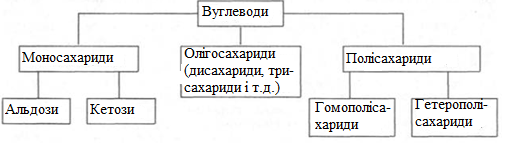 Рисунок 1  ̶  Класифікація вуглеводів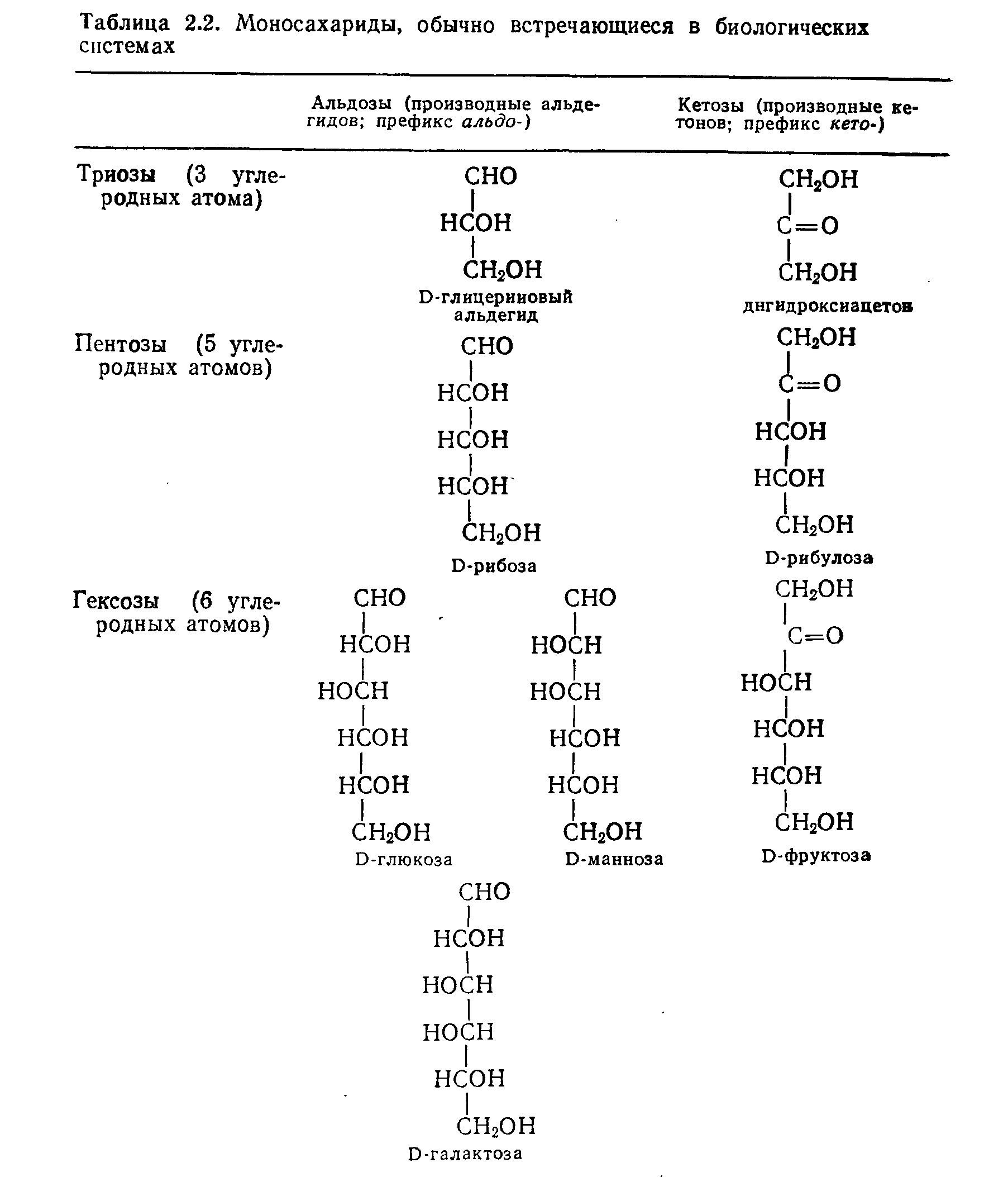 Рисунок 2  ̶  Формули моносахаридів (триози, пентози, гексози)А) 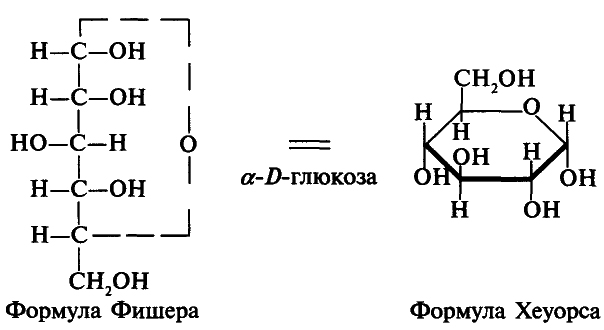 Б)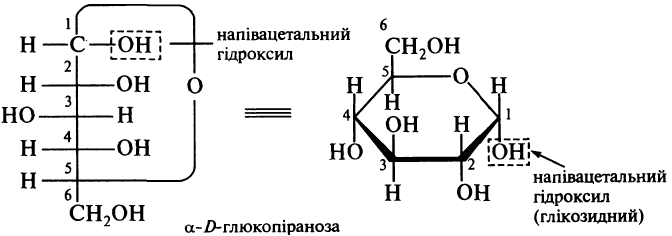 В)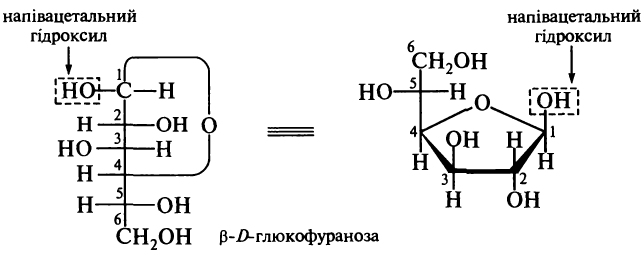 Рисунок 3  ̶  Формули Хеуорса та Фішера на прикладі глюкози (А, Б, В)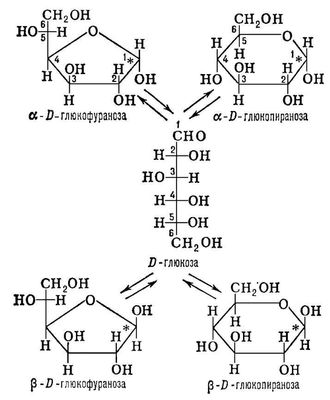 Рисунок 4  ̶  Таутомерні форми молекули глюкози:α-D-глюкофураноза, β-D-глюкофураноза, 
α-D-глюкопіраноза, β-D-глюкопіраноза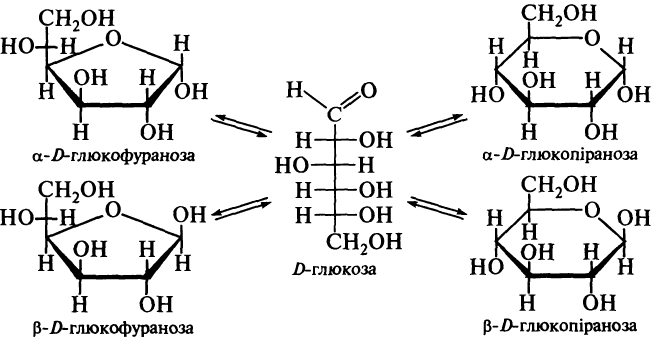 Рисунок 4 а  ̶  Таутомерні форми молекули глюкози:α-D-глюкофураноза, β -D-глюкофураноза, 
α-D-глюкопіраноза, β-D-глюкопіраноза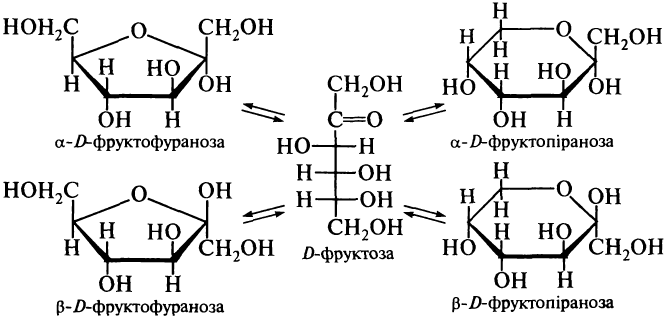 Рисунок 5 − Таутомерні форми молекули фруктози:α-D-фруктофураноза, β-D-фруктофураноза, α-D-фруктопіраноза, β-D-фруктопіраноза 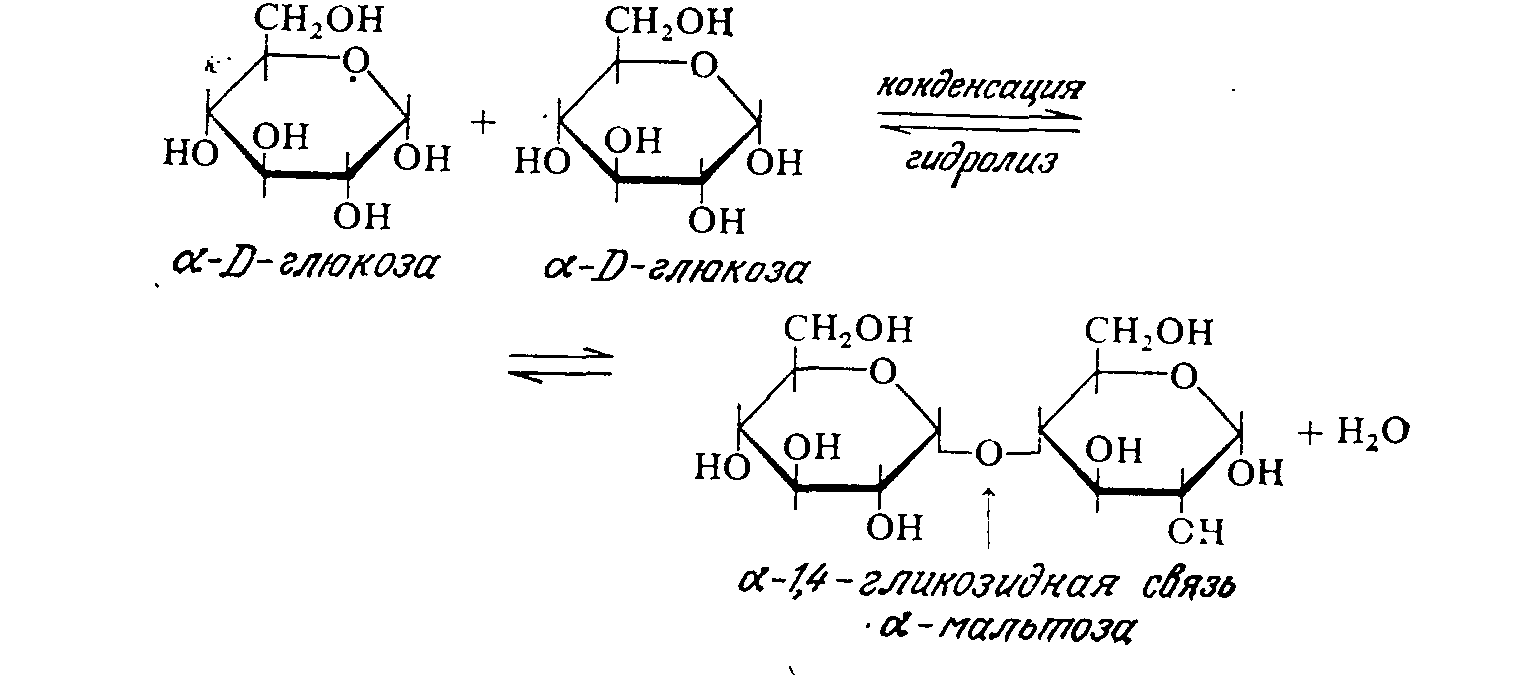 Рисунок 6  ̶  Утворення дисахариду: α-мальтози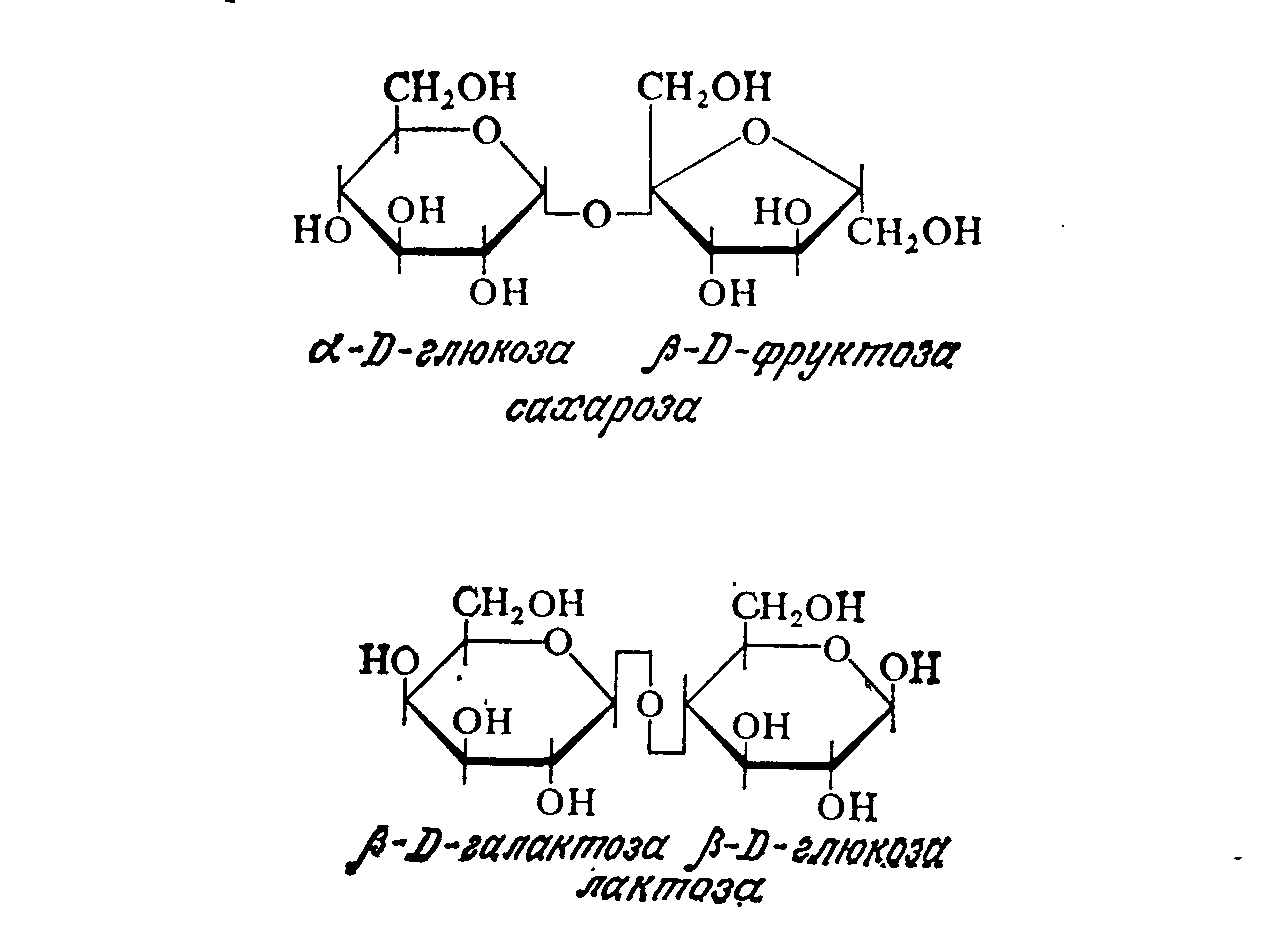 Рисунок 7  ̶  Особливості будови дисахаридів: сахарози і лактози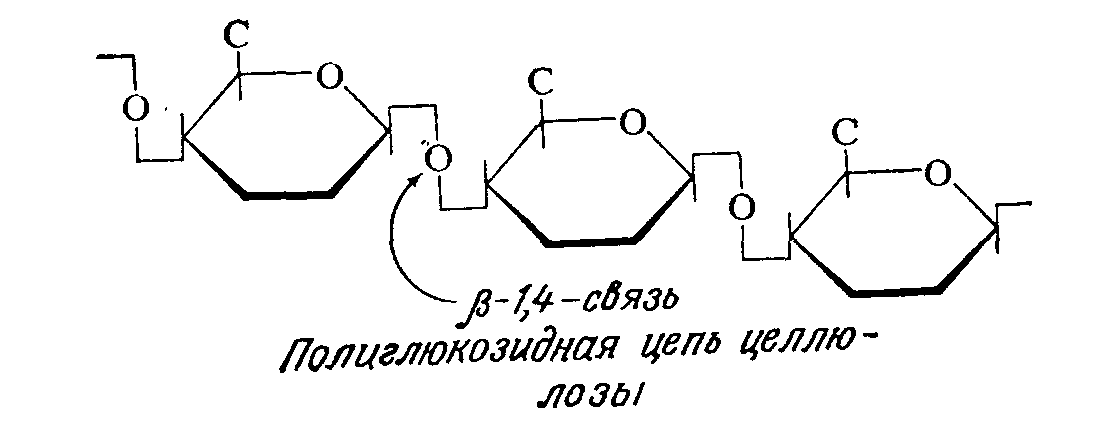 Рисунок 8  ̶  Особливості ланцюга целюлозиТаблиця 1 − Функції вуглеводівТаблиця 2 − Приклади знаходження вуглеводів у природіФункціяХарактеристика12ЕнергетичнаВуглеводи під впливом ферментів легко розщеплюються і окислюються з виділенням енергії. При повному окисленні  вуглеводів вивільнюється 17,6 кДж енергії. Кінцеві продукти окислення вуглеводів − вуглекислий газ і вода. Значна роль вуглеводів в енергетичному балансі живих організмів по’язана з їх здатністю розщеплюватися як за наявності кисню, так і без нього. Це має найважливіше значення для живих організмів, що живуть в умовах дефіциту кисню. Резервом глюкози 
є полісахариди (крохмаль і глікоген).ЗапасаючаПолісахариди є запасними поживними речовинами всіх організмів, граючи роль найважливіших постачальників енергії. Запасним поживною речовиною у рослин є крохмаль, у тварин і грибів − глікоген. У коренях і бульбах деяких рослин, наприклад, жоржин, запасається інулін (полімер фруктози).МетаболічнаМоносахариди є основою для синтезу багатьох органічних речовин в клітинах організмів − полісахаридів, нуклеотидів, спиртів, амінокислот та ін.ЗахиснаКамеді (смоли, що виділяються при пошкодженні дерев, наприклад, вишень, слив) є похідними моносахаридів. Вони перешкоджають проникненню в рани хвороботворних мікроорганізмів. Тверді клітинні оболонки грибів і покриви членистоногих, до складу яких входить хітин, теж виконують захисну функцію.СтруктурнаВуглеводи використовуються в якості будівельного матеріалу. Оболонки клітин рослин в середньому 
на 20-40% складаються з целюлози, яка має високу міцність. Тому оболонки рослинних клітин надійно захищають внутрішньоклітинний вміст і підтримують форму клітин. Хітин є компонентом зовнішнього скелета членистоногих і клітинних оболонок деяких грибів.№Назва вуглеводуФормула вуглеводуЗнаходження12341D-Рибоза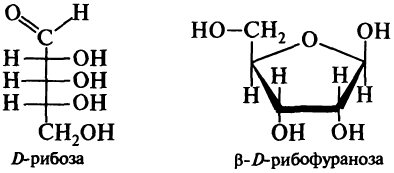 Входить до складу РНК (рибонуклеїнових кислот), глікозидів і антибіотиків.2D-дезокси-рибоза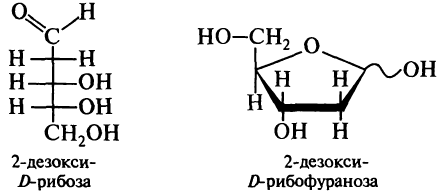 D-дезоксирибозаЄ структурним фрагментом дезоксирибонуклеїнових кислот (ДНК).3D-Глюкоза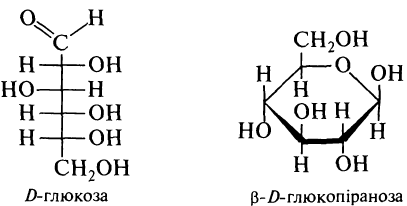 Поширена в природі: 
у вільному стані. Міститься в рослинах, меді, крові; входить 
до складу багатьох дисахаридів (лактоза, сахароза та ін.); полісахаридів (крохмаль, клітковина, глікоген та ін.)4D-Фруктоза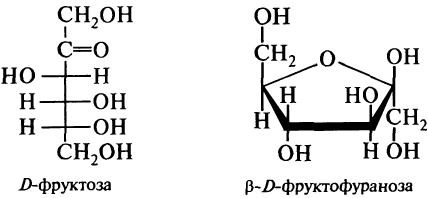 У вільному стані знаходиться у фруктах; входить до складу ряду олігосахаридів (сахарози, рафінози) і полісахаридів (інуліну).5D-Галактоза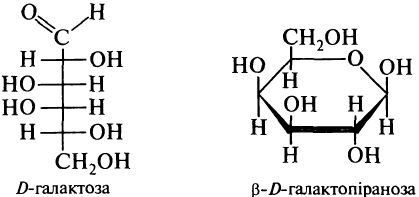 Входить до складу дисахариду лактози, 
що міститься в молоці, 
а також деяких глікозидів 
і полісахаридів.6D-Маноза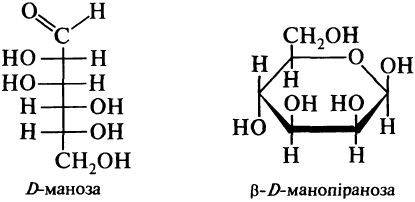 Є структурним фрагментом полісахариду манану, 
що міститься в оболонці насіння кам’яного горіха; у вільному стані міститься в шкірці апельсинів.